Support Group GuidelinesThe aim of these groups is to encourage maintaining good mental health and to overcome shame and stigma around mental illnessWe do this by:Using “I” language rather than directive languageProviding a judgement free environmentRespect other people’s confidentialityWhat is said here stays hereShowing compassionUnderstanding that all emotions are okThank you fromLHAC Inc.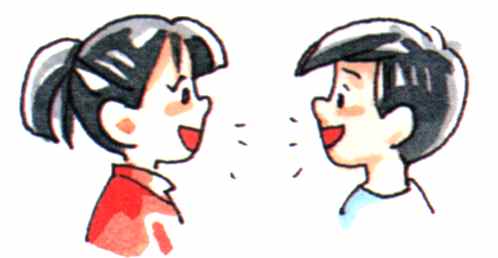 “Let’s Have A Chat”ABN: 67 526 340 199